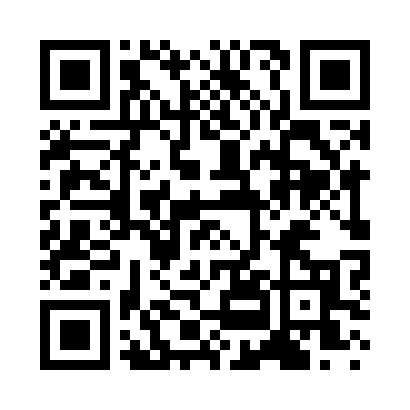 Prayer times for Golden Valley, Minnesota, USAMon 1 Jul 2024 - Wed 31 Jul 2024High Latitude Method: Angle Based RulePrayer Calculation Method: Islamic Society of North AmericaAsar Calculation Method: ShafiPrayer times provided by https://www.salahtimes.comDateDayFajrSunriseDhuhrAsrMaghribIsha1Mon3:365:311:175:269:0410:592Tue3:375:321:185:269:0410:583Wed3:375:321:185:269:0310:584Thu3:395:331:185:269:0310:575Fri3:405:331:185:269:0310:566Sat3:415:341:185:269:0210:557Sun3:425:351:185:269:0210:558Mon3:435:361:195:269:0110:549Tue3:445:361:195:269:0110:5310Wed3:465:371:195:269:0010:5211Thu3:475:381:195:269:0010:5112Fri3:485:391:195:268:5910:4913Sat3:505:401:195:268:5810:4814Sun3:515:411:195:268:5810:4715Mon3:535:421:195:268:5710:4616Tue3:545:431:205:268:5610:4417Wed3:555:441:205:258:5510:4318Thu3:575:451:205:258:5410:4219Fri3:595:451:205:258:5410:4020Sat4:005:461:205:258:5310:3921Sun4:025:481:205:258:5210:3722Mon4:035:491:205:248:5110:3623Tue4:055:501:205:248:5010:3424Wed4:075:511:205:248:4910:3225Thu4:085:521:205:238:4810:3126Fri4:105:531:205:238:4710:2927Sat4:125:541:205:238:4510:2728Sun4:135:551:205:228:4410:2629Mon4:155:561:205:228:4310:2430Tue4:175:571:205:218:4210:2231Wed4:185:581:205:218:4110:20